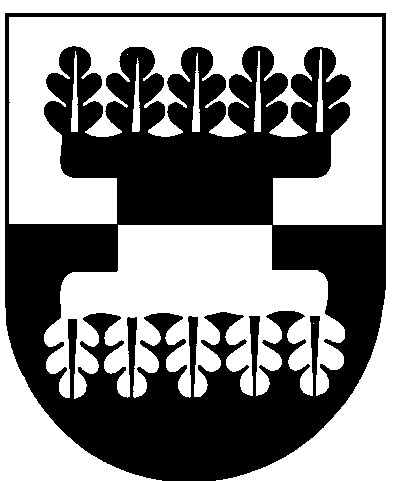 ŠILALĖS RAJONO SAVIVALDYBĖS ADMINISTRACIJOSDIREKTORIUSĮSAKYMASDĖL  ŠILALĖS RAJONO SAVIVALDYBĖS VAIKŲ DIENOS CENTRO PROJEKTO  PARTNERIŲ SĄRAŠO SUDARYMO 2018 m. lapkričio 15 d. Nr. DĮV-1298Šilalė               Vadovaudamasis Lietuvos Respublikos vietos savivaldos įstatymo 29 straipsnio 8 dalies 2 punktu ir Šilalės rajono savivaldybės vaikų dienos centro projekto įgyvendinimo partnerių atrankos tvarkos aprašo, patvirtinto Šilalės rajono savivaldybės administracijos direktoriaus 2018 m. spalio 4 d. įsakymu Nr. DĮV-1091 ,,Dėl Šilalės rajono savivaldybės vaikų dienos centro projekto įgyvendinimo partnerių atrankos tvarkos aprašo patvirtinimo“, 53 punktu bei atsižvelgdamas į Šilalės rajono savivaldybės vaikų dienos centro paraiškų vertinimo ir partnerių sąrašo sudarymo komisijos 2018 m. lapkričio 9 d. posėdžio protokolą Nr. 4:S u d a r a u  Šilalės rajono savivaldybės vaikų dienos centro projekto partnerių sąrašą:Šilalės rajono socialinių paslaugų namai;Pajūrio miestelio bendruomenė.               2. P a v e d u  paskelbti šį įsakymą  Šilalės rajono savivaldybės interneto svetainėje www.silale.lt.               Šis įsakymas gali būti skundžiamas Lietuvos Respublikos administracinių bylų teisenos įstatymo nustatyta tvarka Lietuvos administracinių ginčų komisijos Klaipėdos apygardos skyriui (H. Manto g. 37, 92236 Klaipėda) arba Regionų apygardos administracinio teismo Klaipėdos rūmams (Galinio Pylimo g. 9, 91230 Klaipėda) per vieną mėnesį nuo šio įsakymo paskelbimo dienos.Administracijos direktorius                                                                                 Raimundas Vaitiekus